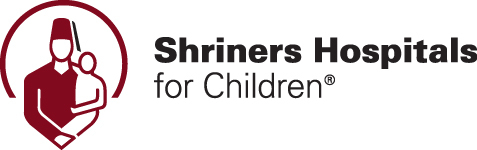 Click here for the link to Zion's story